Law Enforcement Body Worn Camera Task ForceApril 19, 2022, 9:30 a.m. to 11:00 a.m.Via Microsoft Teams Members Absent: Izzy Marrero, Fred Taylor, Tim Mitchell, Officer Santiago, Sheriff McDermott, Mayor Sarno Chair Davis called the meeting to order at 9:33 a.m., a quorum was established, and attendance was taken.  Members of the public were invited to make comments but joined late, so they were given another opportunity later in the agenda to provide comments. Annemarie Grant made comments pertaining to the need for body cameras to be on at all times.  Next Daniel Perdy commented that body camera video footage should be available at any time and body cameras protect both officers and the public and should be on at all times.The Task Force viewed the Drafting Subcommittee copy with a focus on the areas that were flagged for the larger group to discuss.  Consent to Record issue was tabled until the May meeting as some members wanted to present different thoughts and resolutions to the issue.  The Retention issue was discussed next, and it was suggested that 36 months would solve the issue.  The membership decided to wait until they have time to review before May meeting to consider the context in which the language is used before discussing further.Next issue discussed was the proportionality of sanction, which was deemed fine as it currently reads by some members.  The topic will be discussed again at May meeting.  Lastly, Chair Davis suggested consideration of “BWC User” vs. “LE Officer” throughout the document and which term the TF prefers.  Members believe “BWC User” would be best. Chief Fowler and DA O’Keefe suggested that issues that are not addressed in the Recommendations should be addressed in a cover letter. Members noticed that a section regarding officer access to video is missing in the draft.  Chair Davis shared that legal acknowledged that last week and pledged to finish formatting and adding text back in.  Chair Davis will ask legal to finish adding section back in asap.  Members requested that the draft edits be completed before they review.  Chair Davis will email Larger TF after the 4.26.22 Draft Committee meeting to let them know document is ready to review before May 3 meeting.It was suggested that the costs associated with implementation of a Body Worn Camera program should be addressed somehow along with the guidelines that will go to the legislature.  Whether it is through an attached document, or addendum at end of document, there should be a few lines at least that state PD’s will have to go to their respective town/city government to request funding which will be significant for successful and complete implementation.  EOPSS legal counsel will be consulted for best way to address this important issue.There were no further topics for discussion, motion was made to adjourn at 10:25 a.m. and passed. 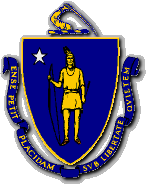 CHARLES D. BAKER         GovernorKARYN E. POLITO       Lt. GovernorThe Commonwealth of MassachusettsExecutive Office of Public Safety and SecurityOne Ashburton Place, Room 2133Boston, Massachusetts 02108Tel: (617) 727-7775TTY Tel: (617) 727-6618Fax: (617) 727-4764www.mass.gov/eopss TERRENCE M. REIDYSecretaryANGELA F.F. DAVISAsst. Undersecretary